Открытое занятие в старшей группе ФЭМП по ФГОСВоспитатель: Зайдуллина М.И.2015Непосредственно образовательная деятельность по образовательной области «Познание»Тема: Число 6 и цифра 6.Цель:  Закрепить порядковый и количественный счёт в пределах шести, знание цифр в пределах шести.Задачи:Закреплять умение считать до 6, различать запись числа 6 и соотносить ее с шестью предметами;Закреплять опыт преодоления затруднения, опыт самоконтроля;Тренировать умение сравнивать количество путем пересчета, соотносить цифры 1-6 с количествомСформировать умение подбирать предметы в соответствии с заданной меркой;Тренировать мыслительные операции – анализ, сравнение, обобщение, развивать внимание, память, речь, воображение, логическое мышление, мелкую моторику рук.Материалы и оборудование:Конверт с письмом от Матроскина и Шарика;Демонстрационный материал: геометрические фигуры: 6 кругов («ватрушки»), 6 овалов («пирожки»), цифра 6, образец, демонстрирующий образование числа 6 (5+1);Раздаточный материал: «условные мерки» — полоски картона длиной 3 см, набор цифр от 1 до 6;Шнурки для выкладывания цифр;Онлайн игра «Посчитайка»; Ход НОД:1. Введение в ситуацию:Воспитатель: Ребята, я очень рада всех вас видеть. Давайте встанем в круг и поприветствуем друг друга. Собрались все дети в круг,Я — твой друг и ты — мой друг!Крепко за руки возьмитесьИ друг другу улыбнитесь! Воспитатель:Кто-то бросил к нам в оконце письмецо,Может, это лучик солнца,Что щекочет мне лицо?Может, это воробьишко,Пролетая, обронил?Может, это кот, как мышку,На оконце заманил? На письме написано: «Детям старшей группы «Радуга» от друзей Матроскина и Шарика». Хотите узнать, что написано в письме? «Добрый день, наши друзья! Мы живем в деревне Простоквашино. Забор в загоне у коровы Мурки сломался. Вот мы и хотели его починить. Только не знаем, сколько досок нужно и какой длинны доски для этого выбрать. Помогите мне, пожалуйста, починить забор у нашей коровы.».Воспитатель: Ребята, поможем Матроскину и Шарику? Вы сможете это сделать?Дети: Да!2.     Актуализация знаний: Закрепление образа числа 6 и цифры 6.Дети садятся за столы.Воспитатель: Ребята, Шарик, как радушный хозяин приглашает нас за стол и хочет нас угостить. Посмотрите, сколько пирожков и ватрушек нам напек Шарик! Давайте их посчитаем. Сколько пирожков? (5). Сколько ватрушек? (тоже 5). Как сказать одним словом, сколько пирожков и ватрушек (одинаково или поровну).У Шарика осталось немного теста, и он решил еще испечь пирожок. Чего стало больше? Чего стало меньше? На сколько больше? На сколько меньше? Как же так получилось, что пирожков стало больше на один?Дети: Мы к 5 пирожкам прибавили еще 1, получилось 6.Воспитатель: Ребята, а какой знак покажет Шарику, что пирожков больше? Что можно сказать о количестве пирожков и ватрушек.Дети: Их поровну.Выкладывают знаки «больше» и «меньше», «равно».3.    Затруднение в игровой ситуации:Воспитатель: Как же Шарику не забыть, сколько стало пирожков, а сколько осталось ватрушек? Что нам поможет?Дети: Нам помогут цифры!Воспитатель: Вы знаете, на что похожа цифра 6? Дети делают предположения.Воспитатель:Цифра 6 – дверной замочек,сверху – крюк, внизу – крючочек.Дети тренируются в воздухе писать цифру 6, повторяя стихотворение за воспитателем. Воспитатель: Ребята, как написать Шарику сколько стало ватрушек?Дети: Нужно записать количество с помощью цифр.Воспитатель: Покажите Шарику, как можно выложить цифру 6 шнурком.Дети выкладывают цифру 6 шнурком.4. Включение знания в систему знаний:Воспитатель: Вы славно потрудились, пора и отдохнуть. Матроскин предлагают вам немного поиграть.Дети выходят в круг.Игра с мячом «Назови последующие число». Я бросаю вам мяч и называю какое-нибудь число. Вы должны поймать мяч и бросить мне его назад, сказав число следующие за названным. Будьте внимательны.4-5; 6-7; 3-4; 7-8; 2-3, 5-6.5. Затруднение в игровой ситуации:Воспитатель: Нам надо помочь Матроскину и Шарику. Они хотят построить новый забор для загона. Как мы можем помочь? Что для этого нужно?Дети: Да. Нужны доски.Воспитатель: Правильно, надо выбрать новые доски для забора. Посмотрите, сколько их. (Шесть). Чтобы наш забор был ровный и красивый, нам нужно выбрать только такие доски, которые одинаковы по высоте. Как можно узнать, какие доски подойдут к забору?Предложения детей.Воспитатель: Правильно, нам поможет мерка. Давайте проверим высоту мерки и забора. Она одинаковая?Дети проверяют и приходят к выводу, что высота мерки и забора одинаковая.Воспитатель: Теперь давайте найдем с помощью мерки нужные нам доски. Сколько вы нашли таких досок? А остальные доски?(Дети отвечают, что они выше или ниже нашего забора и не подходят).Воспитатель: Молодцы! Что мы сравнивали с помощью нашей мерки?Дети: Высоту досок. Воспитатель: Молоды. А теперь постройте забор для загона. А теперь посмотрите на экран. Дядя Федор хочет с вами поиграть игру «Посчитайку». Он хочет узнать, как вы умеете считать и все знаете цифры.Онлайн игра «Посчитайка!»Воспитатель: Молодцы!6. Подведение итогов. Осмысление.Воспитатель: Вы смогли помочь Матроскину и Шарику? Как вы думаете ребята, вы справились с заданиями Матроскина и Шарика? (Ответы детей) Давайте вспомним, что помогло Шарику определить количество ватрушек и пирожков? (Научились пользоваться меркой, считать до 6, познакомились с цифрой 6. Какое показалось трудным? Какими вы были? (Дружными, умными, помогали друг другу и т.д.)Матроскин и Шарик прислал вам звездочки разного цвета. Если вы считаете, что у вас все получилось, выберите желтую звездочку. Если у вас еще не все получается, то звездочку фиолетовую цвета.Анализ занятия:В части «Введение в ситуацию» использовался прием беседа с опорой на личный опыт детей (мини беседа о героях мультфильмов; сюрпризный момент – письмо из Простоквашино. Приемы соответствовали возрастным особенностям детей. Были созданы условия для принятия детьми детской цели с помощью вопросов: «Хотите, сможете?». «Детская» цель соответствовала особенностям и специфичности мотивов и эмоциональной сферы.В части «Актуализация знаний»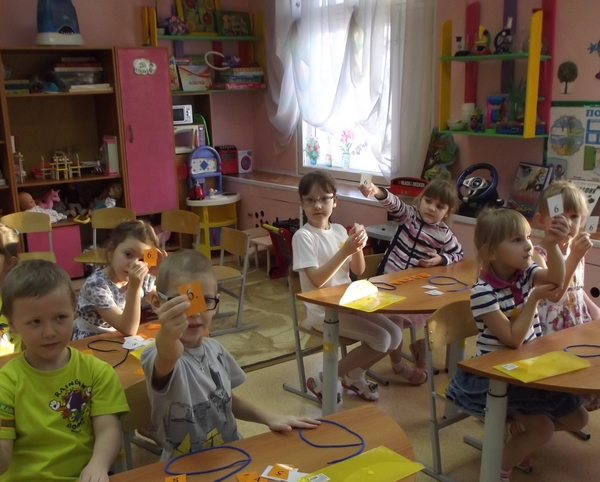 